Znak sprawy:  DAG/PN/1/21 ID : ccd9d8f0-f392-4a57-92c5-382ae90a7fccODPOWIEDZI NA PYTANIA W TOKU POSTĘPOWANIA PRZETARGOWEGOW postępowaniu o udzielenie zamówienia publicznego pn.:DOSTAWA LICENCJI BEZTERMINOWEJ PAKIETU OPROGRAMOWANIA WSPIERAJĄCEGO ZARZĄDZANIE UCZELNIĄw ramach realizowanego projektu pn.: Uczelnia 2.0 – Zintegrowany program Rozwoju PWSTE w Jarosławiu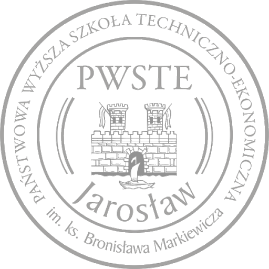 Zamawiający:   			Państwowa Wyższa Szkoła Techniczno-Ekonomiczna im. ks. Bronisława Markiewicza w Jarosławiuul. Czarnieckiego 16, 37-500 Jarosław, NIP: 7921794406  REGON: 650894385Tryb postępowania: 	Postępowanie jest prowadzone w trybiePrzetargu nieograniczonego na podstawie art. 129 ust. 1 pkt. 1 oraz 132 ustawy z dnia 11 września 2019 r. Prawo zamówień publicznych w aktualnym brzmieniu;TREŚĆ ODPOWIEDZIMając na uwadze złożone w toku postępowania przetargowego pytania, Zamawiający cytuje treść poszczególnych zapytań i udziela odpowiedzi :__________________________________________________________________________________________Pytanie 1.   Dotyczy: Załącznik nr 3 SOPZ – Wdrożenie pkt 8) W treści dokumentu Zamawiający wskazał wymaganie „Wykonawca jest zobowiązany do zapewnienia obecności  w  siedzibie  Zamawiającego  osób  realizujących  kolejne  etapy  wdrożenia  systemu (oprogramowania).”Pytanie: Mając na uwadze zmienne w czasie ograniczenia i obostrzenia wynikające z pandemii – wnioskujemy o zgodę na realizację spotkań, prac analitycznych, czynności wdrożeniowych oraz szkoleń w formie zdalnej za pośrednictwem uzgodnionych przez strony kanałów komunikacji oraz w zakresie i terminach wspólnie ustalonych i zaakceptowanych. W chwili obecnej jest to standardowa praktyka. Odpowiedź:Zamawiający podtrzymuje zapisy SWZ oraz załącznika nr 3 do SWZ.__________________________________________________________________________________________Pytanie 2.   Dotyczy: Załącznik nr 11 Wzór umowy powierzenia przetwarzania danych osobowych Pytanie: Umowa powierzenia przetwarzania danych osobowych (Załącznik nr 11 do SWZ) w postanowieniu § 2 ust.  6  wskazuje  katalog  dopuszczalnych  operacji  przetwarzania  danych  osobowych,  w  tym  m.in. wskazana operacja "zbierania" danych osobowych. Wykonawca wskazuje przy tym, że w jego ocenie w ramach  wykonywania  Umowy  Podstawowej  nie  będzie  on  zbierał  na  rzecz  Administratora  (Zamawiającego)  jakichkolwiek  danych  osobowych,  a  przetwarzanie  dotyczyć  będzie jedynie  danych zbieranych bezpośrednio przez Administratora przed ich przekazaniem do przetwarzania Wykonawcy. Mając powyższe na uwadze, Wykonawca wnosi o zmianę postanowienia § 2 ust. 6 Umowy Powierzenia w ten sposób, że z katalogu dopuszczalnych operacji przetwarzania wykreślone zostanie ich zbieranie. Odpowiedź:Zamawiający podtrzymuje zapisy SWZ i załącznika nr 11 do SWZ. __________________________________________________________________________________________Pytanie 3.   Dotyczy: Załącznik nr 11 Wzór umowy powierzenia przetwarzania danych osobowych Pytanie: Postanowienie § 5 ust. 5 Umowy powierzenia przetwarzania danych osobowych (Załącznik nr 11 do SWZ) przewiduje zobowiązanie Przetwarzającego wobec Administratora do odpowiadania na żądania osoby,  której dane dotyczą, w zakresie wykonywania praw określonych w rozdziale III  RODO, przy jednoczesnym oświadczeniu Przetwarzającego, że zapewnia on obsługę praw jednostki w odniesieniu  do powierzonych danych. Wykonawca wskazuje przy tym jednak, że tego typu regulacja wykracza poza zakres  obowiązków,  które  przepisy  RODO  nakładają  na  podmioty  przetwarzające  -  obowiązek odpowiadania na żądania osoby, której dane dotyczą jest bowiem obowiązkiem wprost nałożonych na administratora  danych,  zaś  rolą  podmiotu  przetwarzającego  jest  w  tym  zakresie,  stosownie  do literalnego brzmienia art. 28 ust. 3 lit. e) RODO - biorąc pod uwagę charakter przetwarzania, w miarę możliwości  pomaganie  administratorowi  poprzez  odpowiednie  środki  techniczne  i  organizacyjne  w wywiązywaniu  się  z  obowiązku  odpowiadania  na  żądania  osoby,  której  dane  dotyczą,  w  zakresie wykonywania jej praw określonych w rozdziale III RODO. Mając  na  uwadze  powyższe,  Wykonawca  wnosi  o  modyfikację postanowienia §  5  ust.  5 Umowy Powierzenia w ten sposób, że zostanie ono uregulowane stosownie do literalnego brzmienia art. 28 ust. 3 lit. e) RODO oraz otrzyma następujące brzmienie: " 5. Przetwarzający zobowiązuje się, biorąc pod uwagę charakter przetwarzania, w miarę możliwości pomagać  Administratorowi  poprzez  odpowiednie  środki  techniczne  i  organizacyjne  wywiązać  się  z obowiązku odpowiadania na żądania osoby, której dane dotyczą, w zakresie wykonywania jej praw określonych w rozdziale III RODO." Odpowiedź:Zamawiający wyjaśnia, iż w załączniku nr 11 do SWZ wskazał, iż w zakresie nieuregulowanym w umowie mają zastosowanie przepisy rozporządzenia RODO. Dyspozycja natomiast §  5  ust.  5 reguluje zobowiązanie Przetwarzającego wobec Administratora – w zapisie chodzi o przygotowanie stanowiska w zakresie obowiązku, który ciąży na administratorze. Zapis wbrew twierdzeniom Wykonawcy w żaden sposób nie koliduje z przepisami RODO. Wykonawca przystępując do postępowania potwierdza bowiem posiadanie  określonych „ możliwości” o których mowa w przepisie RODO na który powołuje się Wykonawca. Jak bowiem trafnie zauważył Wykonawca odpowiadania na żądanie osoby której dane dotyczą należy do obowiązków administratora. __________________________________________________________________________________________Pytanie 4.   Dotyczy: Załącznik nr 10 Wzór umowy §5 ust. 1 o treści: „Zamawiającemu przysługuje prawo do wymiany wadliwego sprzętu na nowy, jeżeli w okresie gwarancji dokonane zostaną trzy naprawy gwarancyjne tego samego elementu lub urządzenia lub gdy usunięcie wady zgłoszonej do naprawy gwarancyjnej będzie niemożliwe. W takich przypadkach okres gwarancji biegnie od początku. W przypadku konieczności wymiany sprzętu na nowy sprzęt uszkodzony pozostaje własnością Zamawiającego.” Pytanie: Wykonawca wnosi o potwierdzenie, że przepis ma zastosowanie wyłącznie do sprzętu.  Nadto,  Wykonawca  prosi  o  potwierdzenie,  że  w  przepisie  jego  zastosowania  uzasadnia  3-krotne wystąpienie tej samej wady.  Odpowiedź:Zamawiający podtrzymuje zapisy załącznika nr 10 do SWZ. Zamawiający wyjaśnia, że zapis znajduje zastosowanie do wszystkich elementów fizycznych objętych zakresem przedmiotu zamówienia. __________________________________________________________________________________________Pytanie 5.   Dotyczy: Załącznik nr 10 Wzór umowy §5 ust. 4 o treści: „W przypadku gdy Wykonawca nie zrealizuje któregokolwiek z ciążących na nim na podstawie niniejszej umowy  obowiązków  Zamawiający  ma  prawo  powierzenia  realizacji  tego  obowiązku  podmiotowi trzeciemu  na  koszt  i  ryzyko  Wykonawcy.  Wynagrodzenie  dla  podmiotu  trzeciego  będzie  obciążony Wykonawca bez prawa odmowy zapłaty.” Pytanie: Wykonawca wnosi o uwarunkowanie zastosowanie przepisu od uprzedniego wezwania na piśmie pod rygorem zastosowania sankcji z niego wynikającej z wyznaczeniem terminu – nie krótszego niż 7 dni roboczych i jego bezskutecznego upływu. Ponadto, wykonawca prosi o potwierdzenie, że Wykonawca nie odpowiada, za wady będące następstwem wykonania prac przez osoby trzecie. Zmiany w systemie dokonywane  przez  osoby  nieautoryzowane  przez  Wykonawcę  mogą  spowodować  naruszenie  jego struktury i jako takie wyłączają uprawnienia gwarancyjne.  Odpowiedź:Zamawiający podtrzymuje zapisy załącznika nr 10 do SWZ. Wszelkie obowiązki wynikające z treści załącznika nr 10 do SWZ, w momencie zawarcia umowy będą znane. Wykonawca jest zobligowany do należytej realizacji umowy i obowiązek ten jako fundamentalny znany jest każdemu Wykonawcy. W braku takiego należytego realizowania obowiązków, zapis znajdzie zastosowanie. Zapis ma na celu ochronę interesów Zamawiającego. __________________________________________________________________________________________Pytanie 6.   Dotyczy: Załącznik nr 10 Wzór umowy §6 ust. 4 o treści: „Zapłata  wynagrodzenia  o  którym  mowa  w  ust.  1  niniejszego  paragrafu  nastąpi  w  formie  płatności częściowych na podstawie faktur częściowych oraz faktury końcowej. Szczegółowe zasady płatności za realizację poszczególnych etapów niniejszej umowy oraz całej umowy :  Wykonawca  wskazuje,  że  użyte  w  tabeli  proporcje  wypłaty  wynagrodzenia  za  poszczególne  etapy powinny być określone w sposób ścisły, nie zaś jako „nie więcej niż” ponieważ Wykonawca nie może na  tej  podstawie  określić  warunków  umowy  w  kluczowym  jej  aspekcie  dotyczącym  płatności wynagrodzenia” Odpowiedź:Zamawiający podtrzymuje zapisy załącznika nr 10 do SWZ. __________________________________________________________________________________________Pytanie 7.   Dotyczy: Załącznik nr 10 Wzór umowy §6 ust. 5 i 6 o treści: „Podstawą  zapłaty  za  wykonaną  dostawę  będzie  „Protokół  odbioru”  odpowiednio  częściowego  oraz końcowego  sporządzony  według  wzorca  przedłożonego  przez  Zamawiającego  Wykonawcy  po zakończeniu odpowiednio określonego etapu oraz całej umowy, w każdym przypadku podpisany bez zastrzeżeń, przez Zamawiającego i Wykonawcę.  W każdym przypadku zapłata za wykonanie dostawy przedmiotu zamówienia nastąpi w terminie 21 dni licząc od dnia otrzymania prawidłowo wystawionej faktury wraz z protokołem odbioru „bez zastrzeżeń” przez Zamawiającego na konto Wykonawcy wskazane w fakturze VAT.” Pytanie: Wykonawca prosi o potwierdzenie, że podstawą zastrzeżeń może być wyłącznie istotna niezgodność pomiędzy przedmiotem odbioru, a treścią umowy, a zgłaszając zastrzeżenia Zamawiający wskaże z jakim konkretnie postanowieniem odbierany zakres prac pozostaje niezgodny Odpowiedź:Zamawiający podtrzymuje zapisy załącznika nr 10 do SWZ. Podstawą zastrzeżeń może być niewykonanie danego elementu określonego w przedmiocie zamówienia, wykonanie niezgodne z wolą Zamawiającego określoną w opisie zamówienia bądź wykonanie obarczone wadą.__________________________________________________________________________________________Pytanie 8.   Dotyczy: Załącznik nr 10 Wzór umowy § 9 ust. 1 o treści: „Umowa może zostać rozwiązana przez każdą ze stron w przypadku niewykonania lub nienależytego wykonania jej postanowień po uprzednim wezwaniu strony do należytej realizacji postanowień niniejszej umowy i wyznaczeniu jej w tym celu dodatkowego nie krótszego niż 7 dni terminu dodatkowego.”  a także odnośnie §9 ust. 2 pkt c) o treści: „Zamawiający może odstąpić od umowy ( umowne prawo odstąpienia ) w terminie 21 dni od powzięcia informacji  w  tym  przedmiocie  w  następujących  przypadkach:  Wykonawca  realizuje  przedmiot zamówienia  niezgodnie  z  umową  pomimo  pisemnego  wezwania  Zamawiającego  do  usunięcia niezgodności.” Pytanie: Wykonawca prosi o ograniczenie zastosowania tego przepisu  – z uwagi na doniosłość sankcji w niej określone,  wyłącznie  do  istotnych  naruszeń  umowy,  a  ponadto  Wykonawca  wnosi  o  dodatkowe wskazanie, że wezwanie, o którym mowa w przepisie nastąpi pod rygorem rozwiązania umowy.   Odpowiedź:Zamawiający podtrzymuje zapisy załącznika nr 10 do SWZ. __________________________________________________________________________________________Pytanie 9.   Dotyczy: Załącznik nr 10 Wzór umowy §9 ust. 2 a) o treści: „Zamawiający może odstąpić od umowy ( umowne prawo odstąpienia ) w terminie 21 dni od powzięcia informacji w tym przedmiocie w następujących przypadkach:  a)  zostanie wydany nakaz zajęcia majątku Wykonawcy,”  Pytanie: Wykonawca  prosi  o  potwierdzenie,  że  przepis  dotyczy  wyłącznie  zajęcia  tych  składników  majątku Wykonawcy,  których  wykorzystanie  pozostaje  niezbędne  dla  prawidłowego  wykonania  Umowy. Wykonawca wskazuje, że zastosowanie przepisu do każdego rodzaju zajęcia majątku, niezależnie od egzekwowanej kwoty oraz składnika podlegającego zajęciu nie ma żadnego uzasadnienia.   Odpowiedź:Zamawiający podtrzymuje zapisy załącznika nr 10 do SWZ. Zamawiający wyjaśnia, iż zgodnie z przepisami ustawy z dnia 23 kwietnia 1964 r. Kodeks cywilny postanowienia umów należy interpretować w kontekście okoliczności które w nich złożono przy uwzględnieniu zasad współżycia społecznego. Nie jest intencją Zamawiającego odstępowanie od umowy w sytuacji gdy ewentualne zajęcie majątku Wykonawcy nie niesie za sobą żadnego zagrożenia dl należytej realizacji umowy. __________________________________________________________________________________________Pytanie 10.   Dotyczy: Załącznik nr 10 Wzór umowy § 9 Umowy Pytanie: Wykonawca  wnosi  o  uregulowanie  skutków  odstąpienia  w  sposób  szczególny.  Wykonawca  wnosi  o sprecyzowanie,  że  odstąpieniu  od  umowy  wywołuje  skutki  ex  nunc  tj.  wyłącznie  na  przyszłość. Określenie skutków odstąpienia na zasadach ogólnych nie przystaje do charakteru prawnego świadczeń wykonywanych przez Wykonawcę, polegających przede wszystkim na pracach wdrożeniowych, które to ze swej natury nie mogą zostać zwrócone przez Zamawiającego. W związku z tym, Wykonawca wnosi o zastrzeżenie, że Wykonawcy przysługuje wynagrodzenia za prace wykonane do dnia odstąpienia od Umowy    Odpowiedź:Zamawiający podtrzymuje zapisy załącznika nr 10 do SWZ. Umowa należycie realizowana nie dostarcza podstaw do odstąpienia. Nadto, wskazać należy na reguły wynikające z art. 5 ustawy z dnia 23 kwietnia 1964 r., Kodeks cywilny. __________________________________________________________________________________________Pytanie 11.   Dotyczy: Załącznik nr 10 Wzór umowy §10 ust. 3 Umowy o treści: „Strony ustalają wysokość kar za nieterminowe wykonanie przedmiotu umowy związane ze zwłoką po stronie Wykonawcy w wysokości równej 0,3% wartości brutto zamówienia za każdy dzień zwłoki.” Pytania: 1.  Wykonawca wnosi o potwierdzenie, że kary za zwłokę będą wymierzana za godziny/dni robocze. Opóźnienie przypadające na czas wolny od produkcyjnego wykorzystania systemu nie wiąże się z uszczerbkiem  po  stronie  Zamawiającego.    Ponadto,  poza  godzinami  roboczymi  Zamawiający  nie może zapewnić niezbędnego współdziałania własnego personelu, co może uniemożliwiać wykonanie świadczeń.  2.  Wykonawca wnosi o obniżenie kary do 0,1% wynagrodzenia, wskazując że kara w dotychczasowej wysokości  pozostaje  rażąco  wygórowana,  jeśli  wziąć  pod  uwagę,  że  liczona  od  wartości  brutto zamówienia   Odpowiedź:Zamawiający podtrzymuje zapisy załącznika nr 10 do SWZ. __________________________________________________________________________________________Pytanie 12.   Dotyczy: Załącznik nr 10 Wzór umowy §10 ust. 4 Umowy o treści: „W przypadku braku zapłaty lub nieterminowej zapłaty przez Wykonawcę wynagrodzenia należnego podwykonawcom  z  tytułu  zmiany  wysokości  wynagrodzenia  Wykonawcy,  Wykonawca  obowiązany będzie do zapłaty na rzecz Zamawiającego kary umownej w wysokości równej 0,3% wartości brutto zamówienia za każde naruszenie.”  Pytanie: Wykonawca wnosi o potwierdzenie, że przepis ma zastosowania wyłącznie do wynagrodzenie, które pozostaje niesporne. Nadto, Wykonawca wnosi o dodatkowe uwarunkowanie przepisu brakiem opóźnień w  zapłacie  wynagrodzenia  przez  Zamawiającego  Wykonawca  wskazuje,  że  nie  jest  dopuszczalna sytuacja, w której Wykonawcy nie otrzymuje wynagrodzenia od Zamawiającego, z którego finansuje prace  podwykonawcy  i  za  brak  tej  zapłaty  może  ponosić  odpowiedzialność  z  tytułu  kar  umownych, podczas gdy zamawiający nie będzie ponosił analogicznej odpowiedzialności za opóźnienie względem wykonawcy.    Odpowiedź:Zamawiający podtrzymuje zapisy załącznika nr 10 do SWZ. Należyta realizacja umowy nie daje podstaw do wstrzymywania jakichkolwiek płatności zakreślonych zgodnie z jej treścią. __________________________________________________________________________________________Pytanie 13.   Dotyczy: Załącznik nr 3 punkt 8) części wdrożenie SOPZ o treści: „Wykonawca jest zobowiązany do zapewnienia obecności w siedzibie Zamawiającego osób realizujących kolejne etapy wdrożenia systemu (oprogramowania).” Pytanie: Wykonawca  wnosi  o  potwierdzenie,  że  prace  niewymagające  obecności  personelu  Wykonawcy  w siedzibie Zamawiającego mogą odbywać się zdalnie. Wykonawca wskazuje, że wykonywanie prac w siedzibie Zamawiającego bez uzasadnienia znaczącą zawyża koszty ponad potrzebę, a ponadto rodzi dodatkowe  ryzyka  biorąc  pod  uwagę,  że  realizacja  umowy  przypadnie  prawdopodobnie  na  czas obowiązywania stanu zagrożenia epidemicznego lub stanu epidemii.   Odpowiedź:Zamawiający podtrzymuje zapisy SWZ i załącznika nr 3 do SWZ. Zakres przedmiotu zamówienia nie pozwala  na pełną swobodę po stronie Wykonawcy odnośnie decydowania o realizacji umowy w formie zdalnej. __________________________________________________________________________________________Pytanie 14.   Dotyczy: Załącznik nr 3  punkt 4. części szkolenie SOPZ o treści: „Szkolenia będą musiały być przeprowadzane w siedzibie Zamawiającego, na dokumentach i sprzęcie Zamawiającego oraz w miejscu wskazanym przez Zamawiającego.”  Pytanie: Wykonawca wnosi o dopuszczenia szkoleń w formie zdalnej, w szczególności jeśli wziąć pod uwagę, że realizacja umowy przypadnie prawdopodobnie na czas obowiązywania stanu zagrożenia epidemicznego lub stanu epidemii.   Odpowiedź:Zamawiający podtrzymuje zapisy SWZ i załącznika nr 3 do SWZ. Zakres przedmiotu zamówienia nie pozwala  na pełną swobodę po stronie Wykonawcy odnośnie decydowania o realizacji umowy w formie zdalnej. __________________________________________________________________________________________Pytanie 15.      Dotyczy: Załącznik nr 3 punkt 2 części Migracja danych SOPZ o treści: „Wykonawca  we  współpracy  z  Zamawiającym  przygotuje  zestaw  danych  podlegających  migracji (migracji podlegać będzie wyłącznie zestaw danych niezbędnych do uruchomienia systemu).” Pytanie: Wykonawca  prosi  o  potwierdzenie,  że  w  zakresie  obowiązków  leżących  po  stronie  Zamawiającego pozostaje  przekazanie  wykonawcy  danych  do  migracji  w  formacie  uzgodnionym  z  Wykonawcą,  przy czym Wykonawca nie odpowiada za niekompletność danych przekazanych do migracji  Odpowiedź:Zapis jest jasny i nie wymaga doprecyzowania. Zamawiający podtrzymuje zapisy SWZ i załącznika nr 3 do SWZ. __________________________________________________________________________________________Pytanie 16.   Dotyczy: Załącznik nr 3 postanowień SOPZ w zakresie Wsparcia technicznego: „Wykonawca  zobowiązuje  się  do  świadczenia  usług  wsparcia  technicznego  przez  okres  36  miesięcy (liczone od momentu pozytywnego odbioru końcowego potwierdzającego zakończenie wdrożenia) dla oferowanego systemu (oprogramowania).” Pytanie: Wykonawca prosi o potwierdzenie, ze zgodnie z SOPZ zakres wsparcia technicznego opisany został  w ramach klasyfikacji zmian oprogramowania w trakcie eksploatacji, względnie potwierdzenie, że wymiar asysty serwisowej obejmuje również godziny wsparcia technicznego. Odpowiedź:Zamawiający podtrzymuje zapisy SWZ i załącznika nr 3 do SWZ. Wsparcie techniczne i asysta serwisowa zostały precyzyjnie opisane w załączniku nr 3 do SWZ. Są to zakresy od siebie odrębne i niezależne. __________________________________________________________________________________________Pytanie 17.   Dotyczy: Załącznik nr 3 postanowień SOPZ CZĘŚĆ I ; ASYSTA SERWISOWA. „13. W ramach wsparcia technicznego Wykonawca zapewnia Zamawiającemu:   1)  Dostarczanie nowych wersji oprogramowania uwzględniających:  a)    Zmiany  zachodzące  w  powszechnie  obowiązujących  przepisach  prawa  lub  przepisach  prawa wewnętrznego  obowiązujących  na  podstawie  delegacji  ustawowej,  z  zastrzeżeniem,  że  wyżej wymienione  zmiany  zostaną  udostępnione  nie  później  niż  w  dniu  rozpoczęcia  ich obowiązywania. W przypadku, gdy pomiędzy dniem opublikowania, a dniem obowiązywania okres jest krótszy niż 30 dni, przyjmuje się, że zmiany zostaną dokonane w okresie 30 dni od dnia ich opublikowania, jednak nie później niż w ciągu 7 dni od dnia ich wejścia w życie. Zmiany  związane  z  dostosowaniem  systemu  do  przepisów  prawa  pracy  i  podatkowego wchodzące w życie  z pierwszym dniem roku następnego muszą zostać udostępnione w systemie nie później niż z dniem ich wejścia w życie. b)  Zmiany związanie z podniesieniem jakości i funkcjonalności oprogramowania” Pytanie: Prosimy  o  potwierdzenie,  że  dla  oprogramowania  bazodanowego  wystarczające  będzie  dostarczanie poprawek w szczególności poprawek bezpieczeństwa? Odpowiedź:Zamawiający podtrzymuje zapisy SWZ i załącznika nr 3 do SWZ.__________________________________________________________________________________________Pytanie 18.   Dotyczy:  Załącznik  nr  3  postanowień  SOPZ  CZĘŚĆ  I;  WYMAGANIA  OBLIGATORYJNE  SYSTEMU (OPROGRAMOWANIA)    Wymaganie: 19.     Baza danych  ;  System  bazy  danych  musi  umożliwić  instalację  w trybie wysokiej  dostępności. Zamawiający    w    przyszłości    wydzieli    ze    swojej    struktury    informatycznej    2  serwery  fizyczne (dwuprocesorowe) na potrzeby funkcjonowania bazy danych.   Pytanie: Czy dostawa oprogramowania w zakresie bazy danych obejmuje licencje na jeden serwer a Zamawiający uzupełni niezbędne dodatkowe, takie same licencje na dodatkowy serwer w przyszłości?    Odpowiedź:Zamawiający wymaga dostarczenia wszystkich wymaganych licencji na serwer bazy danych niezbędnych do poprawnej i wydajnej pracy dostarczonego oprogramowania. Konfiguracja serwera bazy danych ma zapewnić uzyskanie wysokiej dostępności aplikacji. Zamawiający preferuje uruchomienie serwera bazy danych ma maszynie wirtualnej (oprogramowanie VMware) lub na wydzielonym serwerze fizycznym, jeśli to będzie niezbędne. Dopuszcza się też wykorzystanie do uruchomienia dostarczonego systemu, posiadanych przez Zamawiającego licencji dla baz danych.  __________________________________________________________________________________________Pytanie 19.   Dotyczy:  Załącznik  nr  3  postanowień  SOPZ  CZĘŚĆ  I;  WYMAGANIA  OBLIGATORYJNE  SYSTEMU (OPROGRAMOWANIA)    Wymaganie: 52.System; Poprawna praca serwera dostarczanego systemu na systemie operacyjnym dedykowanym dla serwerów    Pytania: 1.  Jeśli oferowany System działa w oparciu o Windows Server (v.2012 i wyżej) to czy Zamawiający zapewni  niezbędne  licencje?  Jeśli  takie  licencje  należy  uzupełnić  prosimy  o  specyfikację  potrzeb wraz z opisem serwera(ów) w szczególności zawierającej liczbę rdzeni w procesorach. 2.  Czy  Zamawiający  zapewnia  także  licencje  dostępowe  CAL  do  Windows  Server  dla  wszystkich wymaganych użytkowników? 3.  W  związku  z  wymaganiem  dotyczącym  niedopuszczenia  licencji  baz  danych  typu  runtime/asfu prosimy  o  potwierdzenie,  ze  Wykonawca  w  tym  celu  winien  złożyć  dodatkowe  oświadczenie  w którym deklaruje nazwę producenta i rodzaj dostarczanej licencji, numer producenta (part number). Powyższe zabezpieczy Zamawiającego przez otrzymania rozwiązania niezgodnego z SOPZ i pozwoli zweryfikować ofertę Wykonawcy kompleksowo.  Odpowiedź:Ad. 1 Zamawiający wykorzystuje system Windows 2016 do obsługi użytkowników z odpowiednią liczba licencji dla aktualnych użytkowników. Wykonawca może wykorzystać ten system do obsługi dostarczonego Systemu.Ad. 2Zamawiający posiada 80 licencji CAL, ale planuje uruchomienie domeny w oparciu o oprogramowanie SAMBA 4. Jeżeli do uruchomienia dostarczonego Systemu będzie konieczne zwiększenie liczby licencji CAL to koszt dostawy dodatkowych licencji CAL poniesie Wykonawca.Ad. 3Zamawiający nie wymaga składania dodatkowych oświadczeń od Wykonawcy.  Zamawiający przewiduje sprawdzenie zgodności dostarczonej przez Wykonawcę licencji z wymaganiami SOPZ 
u producenta oprogramowania bazodanowego.__________________________________________________________________________________________Pytanie 20.   Dotyczy:  Załącznik  nr  3  postanowień  SOPZ  CZĘŚĆ  I;  WYMAGANIA  OBLIGATORYJNE  SYSTEMU (OPROGRAMOWANIA)    Wymaganie: 53. System; Poprawna  praca  aplikacji  klienckiej  w  środowisku  graficznym  na  systemie operacyjnym używanym przez Zamawiającego: Windows 7; 8.1; 10  Pytanie: Microsoft zakończył wsparcie do Windows 7 w styczniu 2020 r. Prosimy o usunięcie z wymagania tego systemu, bo nawet producent nie gwarantuje jego poprawnej pracy.  Odpowiedź:Zamawiający podtrzymuje zapisy SWZ i załącznika nr 3 do SWZ. W zapisie chodzi o poprawną pracę również na wersji systemu o której wspomina pytający. Zakończenie wsparcia serwisowego nie ma w tym zakresie znaczenia. Brak dalszego wsparcia nie powoduje, że te systemy nie działają. __________________________________________________________________________________________Pytanie 21.   Dotyczy:  Załącznik  nr  3  do  SWZ;  SZCZEGÓŁOWY  OPIS  PRZEDMIOTU  ZAMÓWIENIA;  CZĘŚĆ  I; WYMAGANIA OBLIGATORYJNE SYSTEMU (OPROGRAMOWANIA); System 53. Poprawna praca aplikacji klienckiej w środowisku graficznym na systemie operacyjnym używanym przez Zamawiającego: Windows 7; 8.1; 10 Pytanie:  System Windows 7 nie jest już wspierany przez jego producenta, firmę Microsoft. W związku z tym prosimy  o  wykreślenie  tej  wersji  z  wymagania  lub  wyłączenie  odpowiedzialności  Wykonawcy  w przypadku gdy błędne działanie aplikacji na systemie Windows 7 nie jest od niego zależne. Odpowiedź:Zamawiający podtrzymuje wymagania zawarte w SWZ ( system musi poprawnie pracować na już posiadanym przez Zamawiającego sprzęcie i oprogramowaniu ) z tym , że Zamawiający jednocześnie wskazuje, iż jest mu wiadomym, iż w odniesieniu do systemu Windows 7 brak jest wsparcia producenta systemu. __________________________________________________________________________________________Pytanie 22.   Dotyczy:  Załącznik  nr  3  do  SWZ;  SZCZEGÓŁOWY  OPIS  PRZEDMIOTU  ZAMÓWIENIA;  CZĘŚĆ  I; WYMAGANIA OBLIGATORYJNE SYSTEMU (OPROGRAMOWANIA); System 56. System musi współpracować  z systemami bankowości elektronicznej oraz z typowymi systemami wymaganymi przez polskie prawo, co najmniej z programem Płatnik Pytanie:  Z  jakich  systemów  bankowości  elektronicznej  korzysta  Zamawiający?  Prosimy  o  potwierdzenie,  że  wystarczająca będzie współpraca polegająca na wymianie plików w przypadku, gdy system bankowości elektronicznej nie umożliwia innej formy wymiany (np. online za pomocą API)? Odpowiedź:Zamawiający korzysta z systemów bankowości elektronicznej banków: BGK oraz Santander. Zamawiający potwierdza, że wystarczająca będzie współpraca polegająca na wymianie plików.__________________________________________________________________________________________Pytanie 23.   Dotyczy:  Załącznik  nr  3  do  SWZ;  SZCZEGÓŁOWY  OPIS  PRZEDMIOTU  ZAMÓWIENIA;  CZĘŚĆ  I; WYMAGANIA OBLIGATORYJNE SYSTEMU (OPROGRAMOWANIA); System 92. Możliwość importu danych do systemu: txt, csv, xls, xml Pytanie:  Prosimy o potwierdzenie, że chodzi o techniczną możliwość importu danych ze wskazanych formatów. Jeśli  w  ramach  przedmiotu  zamówienia  Zamawiający  wymaga  konkretnych  importów  prosimy  o wyspecyfikowanie zakresu danych. Odpowiedź:Zamawiający wymaga aby w oferowanym systemie była zaimplementowana (gotowa do użycia) funkcja importu danych przynajmniej w formatach: txt, csv i xls  .__________________________________________________________________________________________Pytanie 24.   Dotyczy:  Załącznik  nr  3  do  SWZ;  SZCZEGÓŁOWY  OPIS  PRZEDMIOTU  ZAMÓWIENIA;  CZĘŚĆ  I; WYMAGANIA OBLIGATORYJNE SYSTEMU (OPROGRAMOWANIA); Obsługa płatności bankowych 168.  Emisja  (eksport)  wybranych  przelewów  w  formie  elektronicznej  do  systemów  bankowości elektronicznej Pytanie:  Z  jakich  systemów  bankowości  elektronicznej  korzysta  Zamawiający?  Prosimy  o  potwierdzenie,  że wystarczająca będzie współpraca polegająca na wymianie plików w przypadku, gdy system bankowości elektronicznej nie umożliwia innej formy wymiany (np. online za pomocą API)?  Odpowiedź:Zamawiający korzysta z systemów bankowości elektronicznej banków: BGK oraz Santander. Zamawiający potwierdza, że wystarczająca będzie współpraca polegająca na wymianie plików.__________________________________________________________________________________________Pytanie 25.   Dotyczy:  Załącznik  nr  3  do  SWZ;  SZCZEGÓŁOWY  OPIS  PRZEDMIOTU  ZAMÓWIENIA;  CZĘŚĆ  I; WYMAGANIA OBLIGATORYJNE SYSTEMU (OPROGRAMOWANIA); Plan Kont 201. Minimalna ilość poziomów analityk nie może być mniejsza niż 10. Pytanie:  W skład budowy konta mogą wchodzić wymiary, które nie stanowią wprost konta księgowego, ale każdy zapis na koncie wymaga ich podania. Czy obsługa dodatkowych wymiarów będzie  wystarczająca do spełnienia tych wymagań? Jest to standardowa praktyka na Uczelniach Wyższych. Odpowiedź:Tak__________________________________________________________________________________________Pytanie 26.   Dotyczy:  Załącznik  nr  3  do  SWZ;  SZCZEGÓŁOWY  OPIS  PRZEDMIOTU  ZAMÓWIENIA;  CZĘŚĆ  I; WYMAGANIA OBLIGATORYJNE SYSTEMU (OPROGRAMOWANIA); Plan Kont 213.  Możliwość  definiowania  zakładowego  planu  kont  (konta  zespołów  od  0  do  9)  oraz  minimum  2 dodatkowych planów kont (np. plan kont budżetowy, plan kont rachunkowości zarządczej, plan kont budżetów prowadzonych projektów i grantów itp.) Pytanie:  Prosimy  o  potwierdzenie,  że  chodzi  o  ogólną,  techniczną  możliwość  systemu  i  zdefiniowanie dodatkowych planów kont nie jest przedmiotem zamówienia.  Odpowiedź:Zamawiający podtrzymuje zapisy SWZ. Wymóg dotyczy możliwości. __________________________________________________________________________________________Pytanie 27.   Dotyczy:  Załącznik  nr  3  do  SWZ;  SZCZEGÓŁOWY  OPIS  PRZEDMIOTU  ZAMÓWIENIA;  CZĘŚĆ  I; WYMAGANIA OBLIGATORYJNE SYSTEMU (OPROGRAMOWANIA); Podatek VAT 229. System umożliwia wprowadzanie kwot brutto (bez rozbijania na kwoty netto i vat) dla faktur w przypadku  których  podatek  vat  stanowi  w  całości  koszt  Uczelni,  dla  pozostałych  faktur  możliwość wprowadzania kwoty netto oraz podatku vat. Pytanie:  Rejestr Zakupu VAT wraz z obsługą plików JPK wymaga dla każdego dokumentu wprowadzenie kwoty netto,  VAT  i  Brutto.  Czy  wymaganie  zostanie  uznane  za  spełnione,  gdy  w  dokumencie  zakupu  po wprowadzeniu kwot netto, vat i brutto zostanie wskazane przeznaczenie pozycji do rozliczenia VAT, w tym przypadku VAT nie do odliczenia? Odpowiedź:Tak.__________________________________________________________________________________________Pytanie 28.   Dotyczy:  Załącznik  nr  3  do  SWZ;  SZCZEGÓŁOWY  OPIS  PRZEDMIOTU  ZAMÓWIENIA;  CZĘŚĆ  I; WYMAGANIA OBLIGATORYJNE SYSTEMU (OPROGRAMOWANIA); Sprzedaż 363. Współpracy z kasami i drukarkami fiskalnymi oraz •       możliwość współpracy z drukarkami fiskalnymi  Pytanie:  Z jakimi drukarkami ma System współpracować? Czy chodzi jedynie o techniczną możliwość?  Czy w zakresie współpracy z kasami wymaganie zostanie uznane za spełnione, gdy w systemie zostanie zarejestrowany  raport  dobowy  w  celu  jego  dekretacji  oraz  wpisu  w  rejestr  VAT?  To  standardowa praktyka.    System współpracuje z drukarkami fiskalnymi wykorzystującymi popularne standardy: Posnet, Elzab. Prosimy  o  potwierdzenie,  że  używane  przez  Państwa  urządzenia  wykorzystują  ww.  protokoły komunikacji. System umożliwia ręczne ewidencjonowanie raportów okresowych (np. miesięcznych) z kas fiskalnych wraz z pełną obsługą wymagań podatkowych (JPK_VAT). Prosimy o potwierdzenie, że taka obsługa raportów okresowych z kas fiskalnych spełnia to wymaganie. Odpowiedź:Tak. Drukarki fiskalne to: Fawag lite online, Posnet.__________________________________________________________________________________________Pytanie 29.   Dotyczy:  Załącznik  nr  3  do  SWZ;  SZCZEGÓŁOWY  OPIS  PRZEDMIOTU  ZAMÓWIENIA;  CZĘŚĆ  I; WYMAGANIA OBLIGATORYJNE SYSTEMU (OPROGRAMOWANIA); Obsługa sprzedaży usług i towarów 366. Możliwość dodawania cech kontrahentom (np. ocena, grupa towarowa) Pytanie:  System  umożliwia  przypisanie  kartotek  produktów  do  kontrahenta,  która  umożliwia  przypisanie obowiązującej u kontrahenta identyfikacji (indeks, nazwa). Dane te mogą być następnie automatycznie użyte w zamówieniu do dostawcy, co znacznie ułatwia po jego stronie obsługę takiego zamówienia. Czy taka obsługa spełni to wymaganie? Odpowiedź:Tak, wskazany model obsługi spełni to wymaganie. __________________________________________________________________________________________Pytanie 30.   Dotyczy:  Załącznik  nr  3  do  SWZ;  SZCZEGÓŁOWY  OPIS  PRZEDMIOTU  ZAMÓWIENIA;  CZĘŚĆ  I; WYMAGANIA OBLIGATORYJNE SYSTEMU (OPROGRAMOWANIA); Sprawozdawczość i analizy finansowe 486. Plan i jego wykonanie,  rentowność poszczególnych budynków wynajmowanych Pytanie:  Prosimy o wyjaśnienie jakie dane, w jakiej formie i gdzie mają być prezentowane jako plan rentowności poszczególnych wynajmowanych budynków ? Odpowiedź:Dane mogą być prezentowane w rozwiązaniu do analiz służących kontroli zarządczej.__________________________________________________________________________________________Pytanie 31.   Dotyczy:  Załącznik  nr  3  do  SWZ;  SZCZEGÓŁOWY  OPIS  PRZEDMIOTU  ZAMÓWIENIA;  CZĘŚĆ  I; WYMAGANIA OBLIGATORYJNE SYSTEMU (OPROGRAMOWANIA); Sprawozdawczość i analizy finansowe 488. Wyliczanie danych do deklaracji VAT-7 oraz VAT-7K, z procentowym rozliczeniem VAT. Pytanie:  Prosimy o potwierdzenie, że w wymaganiu chodzi o JPK_VAT Odpowiedź:Tak. __________________________________________________________________________________________Pytanie 32.   Dotyczy:  Załącznik  nr  3  do  SWZ;  SZCZEGÓŁOWY  OPIS  PRZEDMIOTU  ZAMÓWIENIA;  CZĘŚĆ  I; WYMAGANIA OBLIGATORYJNE SYSTEMU (OPROGRAMOWANIA); Sprawozdawczość i analizy finansowe 491. Gotowe wzory deklaracji podatkowych obowiązujących na dzień zakończenia wdrożenia. Pytanie:  Prosimy o doprecyzowanie o jakie konkretnie wzory deklaracji podatkowych chodzi lub potwierdzenie, że chodzi o deklaracje wyszczególnione z nazwy w OPZ. Odpowiedź:Zamawiający podtrzymuje zapisy zawarte w SOPZ. __________________________________________________________________________________________Pytanie 33.   Dotyczy:  Załącznik  nr  3  do  SWZ;  SZCZEGÓŁOWY  OPIS  PRZEDMIOTU  ZAMÓWIENIA;  CZĘŚĆ  I; WYMAGANIA OBLIGATORYJNE SYSTEMU (OPROGRAMOWANIA); Ewidencja majątku 516. Możliwość generowania etykiet kodów kreskowych EAN13 dla majątku trwałego z wykorzystaniem drukarki kodów kreskowych oraz •     możliwość drukowania etykiet środków trwałych z wykorzystaniem drukarki kodów kreskowych  Pytanie:  Czy jest już obsługiwana drukarka kodów kreskowych? Jeżeli tak to prosimy o podanie producenta i modelu drukarki.  Odpowiedź:Zamawiający posiada drukarkę kodów kreskowych datamax E-Class Mark II. Zamawiający używa etykiet z kodem kreskowym Code-128 i takie etykiety z takim typem kodu kreskowego muszą być obsługiwane w dostarczonym Systemie.__________________________________________________________________________________________Pytanie 34.   Dotyczy:  Załącznik  nr  3  do  SWZ;  SZCZEGÓŁOWY  OPIS  PRZEDMIOTU  ZAMÓWIENIA;  CZĘŚĆ  I; WYMAGANIA OBLIGATORYJNE SYSTEMU (OPROGRAMOWANIA); Operacje 561. System musi umożliwić generowanie arkuszy spisowych oraz przeprowadzenie inwentaryzacji za pomocą  czytników kodów ,wraz z jej rozliczeniem. Pytanie:  Czy w ramach postępowania należy dostarczyć czytniki kodów kreskowych? Jeśli tak to ile sztuk?  Odpowiedź:Zamawiający posiada czytniki kodów kreskowych Denso N 661 i oprogramowanie do inwentaryzacji firmy SKK. Wykonawca winien zintegrować system z wyżej wskazanym urządzeniem i oprogramowaniem. Jeżeli w trakcie analizy przedwdrożeniowej takie rozwiązanie okaże się niemożliwe, Wykonawca wskaże rozwiązanie równoważne.__________________________________________________________________________________________Pytanie 35.   Dotyczy:  Załącznik  nr  3  do  SWZ;  SZCZEGÓŁOWY  OPIS  PRZEDMIOTU  ZAMÓWIENIA;  CZĘŚĆ  I; WYMAGANIA OBLIGATORYJNE SYSTEMU (OPROGRAMOWANIA); Kadry 3.  System  powinien  mieć  możliwość  elastycznego  definiowania  nowych  przypominaczy  mailowych. Przypominacze  mailowe  powinien  mieć  możliwość  definiować  użytkownik  systemu  w  zakresie  treści wiadomości jak również w zakresie odbiorcy widomości. Pytanie:  Prosimy o odpowiedź, do kogo mają być generowane maile? Z jakim zakresem? Czy Zamawiający dopuści rozwiązanie oparte o mechanizm MS SQL Mail Server?  Odpowiedź:Zamawiający wskazuje, że e-maile powinny być generowane do wszystkich pracowników. __________________________________________________________________________________________Pytanie 36.   Dotyczy:  Załącznik  nr  3  do  SWZ;  SZCZEGÓŁOWY  OPIS  PRZEDMIOTU  ZAMÓWIENIA;  CZĘŚĆ  I; WYMAGANIA OBLIGATORYJNE SYSTEMU (OPROGRAMOWANIA); Kadry 52. System musi dawać możliwość przygotowania planu urlopu dla jednostek z wydrukiem dni urlopu do zaplanowania równocześnie z wykazaniem ilości zaległego urlopu. Pytanie:  Czy proces planowania realizowany będzie przez osoby w jednostkach, czy centralnie w kadrach, na podstawie informacji np. w excelu? Jeżeli  w  wymaganiu  chodzi  o  proces  planowania  urlopów  przez  pracowników  w  poszczególnych jednostkach  to  opisane  zostało  to  w  zadaniu  części  2  ponieważ  tam  też  realizowany  jest  proces wnioskowania i urlopy.   Zwracamy uwagę, że Zamawiający w SOPZ odnoszącym się do przedmiotu zamówienia z części 2  – wyraźnie  wskazał,  że  w  programie  RCP  odbywa  się  planowanie  czasu  pracy  a  także  opisane  są funkcjonalności kompleksowo związane z urlopami/wnioskowaniem o urlopy. Tym samym w ramach integracji z RCP (część 2) wspomniany sumaryczny/wynikowy czas pracy przechodzić będzie do systemu ERP- wnosimy więc o usuniecie tego punktu jako realizowany w innym obszarze niż kadry systemu ERP. Sam proces planowania urlopu winien odbywać się w systemie w części 2 zgodnie z pozostałymi wymaganiami. Odpowiedź:Wskazanie zawarte zostało w związku z faktem integracji pomiędzy dwiema częściami przedmiotu zamówienia. Zamawiający informuje, że funkcjonalność realizowana będzie w ramach części 2. __________________________________________________________________________________________Pytanie 37.   Dotyczy:  Załącznik  nr  3  do  SWZ;  SZCZEGÓŁOWY  OPIS  PRZEDMIOTU  ZAMÓWIENIA;  CZĘŚĆ  I; WYMAGANIA OBLIGATORYJNE SYSTEMU (OPROGRAMOWANIA); Kadry 54. Prowadzenia miesięcznej, sumarycznej ewidencji czasu pracy dla poszczególnych stosunków pracy zgodnie z wymogami prawa pracy 55. 1. System musi prowadzić ewidencję czasu pracy dla każdego pracownika z możliwością ustalania grafików pracy dla osób zatrudnionych w niepełnym wymiarze czasu pracy lub równoważnym systemie czasu pracy. Musi istnieć możliwość przygotowania grafików pracy przez kierowników jednostek. 2.  Musi  istnieć  możliwość  ewidencjonowania  pracy  w  godzinach  nadliczbowych  z  równoczesną możliwością wpisania udzielonego dnia wolnego w zamian. 3. System musi wykazywać w ewidencji czasu pracy godziny nocne, dyżury, pracę w dni wolne i świąteczne oraz dni wolne wynikające z harmonogramu. - liczbie przepracowanych godzin oraz godzinie rozpoczęcia i zakończenia pracy, - liczbie godzin przepracowanych w porze nocnej, - liczbie godzin nadliczbowych, - dniach wolnych od pracy, z oznaczeniem tytułu ich udzielenia,     - liczbie godzin dyżuru oraz godzinie rozpoczęcia i zakończenia dyżuru, ze wskazaniem miejsca jego pełnienia, - rodzaju i wymiarze zwolnień od pracy, - rodzaju i wymiarze innych usprawiedliwionych nieobecności w pracy,  - wymiarze nieusprawiedliwionych nieobecności w pracy, -  czasie  pracy  pracownika  młodocianego  przy  pracach  wzbronionych  młodocianym,  których wykonywanie jest dozwolone w celu odbycia przez nich przygotowania zawodowego. Pytania:  1.  Zamawiający opisał w ramach części 2 postępowania wymagania dla systemu RCP- to właśnie ten system prowadzi ewidencję czasu pracy i przesyłam informację do systemu ERP w ramach założonej integracji.  Tym  samym  powyższe  wymagania  się  dublują  i  wnosimy  o  ich  usunięcie  z  obszaru kadrowego systemu ERP. W ramach integracji z systemem RCP byłyby wtedy przesyłane sumaryczne godziny pracy za dany miesiąc. By nie dublować wymagań funkcjonalnych wnioskujemy o wyłączenie wymagań z zakresu części I postępowania. 2.  Dot. „- czasie pracy pracownika młodocianego przy pracach wzbronionych młodocianym, których wykonywanie jest dozwolone w celu odbycia przez nich przygotowania zawodowego.” – Prosimy o potwierdzenie,  że    w ramach  integracji  z  systemem RCP,  to  on  będzie  posiadać  definicje  typu  i sposobu rozliczania czasu takiego pracownika a rezultat przechodzić będzie do systemu ERP – co jest standardową praktyką w tego typu instalacjach. Odpowiedź:Zamawiający informuje, iż wymagania odnoszą się do funkcjonowania systemu, który jako taki musi obejmować swoim zakresem rozwiązania umożliwiające integrację z przedmiotem zamówienia w ramach części 2. Zamawiający wskazuje, iż sama funkcjonalność będzie realizowana w ramach części 2. Obie części pozostaną jednak zintegrowane. __________________________________________________________________________________________Pytanie 38.   Dotyczy:  Załącznik  nr  3  do  SWZ;  SZCZEGÓŁOWY  OPIS  PRZEDMIOTU  ZAMÓWIENIA;  CZĘŚĆ  I; WYMAGANIA OBLIGATORYJNE SYSTEMU (OPROGRAMOWANIA);   5.     System musi udostępniać raport ilości godzin/dni wolnych pozostałych do odebrania za godziny nadliczbowe.  Raport  nie  powinien  pokazywać  godzin  nadliczbowych  zrekompensowanych wynagrodzeniem wraz z dodatkiem. Raport musi pokazywać wybrany okres rozliczeniowy. Pytanie:  Zamawiający  opisał  w  ramach  części  2  postępowania  wymagania  dla  systemu  RCP.  Prosimy  o potwierdzenie, że w ramach integracji z systemem RCP można przyjąć, że to on będzie posiadać dane o  rozliczonych  lub  odbieranych  godzinach  nadliczbowych?  By  nie  dublować  wymagań funkcjonalnych wnioskujemy o wyłączenie wymagania z zakresu części I postępowania.  Odpowiedź:Zamawiający informuje, że wymóg odnosi się do udostępniania – kwestia związana jest z integracją obu części. Funkcjonalność, będzie realizowana w zakresie części 2. __________________________________________________________________________________________Pytanie 39.   Dotyczy:  Załącznik  nr  3  do  SWZ;  SZCZEGÓŁOWY  OPIS  PRZEDMIOTU  ZAMÓWIENIA;  CZĘŚĆ  I; WYMAGANIA OBLIGATORYJNE SYSTEMU (OPROGRAMOWANIA); Kadry 67.  System  musi  umożliwiać  każdemu  pracownikowi  uzyskanie  informacji  o  przepracowanym  czasie pracy, absencjach i urlopach w podziale na komórki organizacyjne, w których jest zatrudniony. Pytanie:  Prosimy  o  potwierdzenie,  że  wymaganie  może  zostać  zrealizowane  w  aplikacji  mobilnej  dla pracownika, do której dostęp będzie miał, w odróżnieniu od aplikacji ERP, każdy z pracowników, tj. każdy z pracowników za pośrednictwem aplikacji będzie mógł uzyskać informację o przepracowanym czasie  pracy,  absencjach  i  urlopach.  Ewentualnie  prosimy  o  potwierdzenie,  że  wymaganie  można rozumieć w kontekście użytkownika systemu ERP a nie każdego pracownika, tj. System musi umożliwiać każdemu użytkownikowi systemu uzyskanie informacji o przepracowanym czasie pracy, absencjach i urlopach w podziale na komórki organizacyjne.  Odpowiedź:Zamawiający informuje, że wymaganie może zostać zrealizowane w aplikacji mobilnej dla pracownika do której dostęp będzie miał każdy pracownik. __________________________________________________________________________________________Pytanie 40.   Dotyczy:  Załącznik  nr  3  do  SWZ;  SZCZEGÓŁOWY  OPIS  PRZEDMIOTU  ZAMÓWIENIA;  CZĘŚĆ  I; WYMAGANIA OBLIGATORYJNE SYSTEMU (OPROGRAMOWANIA); Kadry 76. Możliwość prowadzenia akt osobowych oraz dokumentacji w sprawach związanych ze stosunkiem pracy w formie elektronicznej zgodnie z obowiązującymi przepisami prawa.   Pytanie:  Przepisy dotyczące prowadzenia pełnej dokumentacji pracowniczej w sposób elektroniczny, wymagają odejścia od danych przechowywanych w sposób tradycyjny. Dodatkowo, nakłada to nowe obowiązki, choćby w podpisywaniu cyfrowym każdego dokumentu. To wymaga głębokich zmian organizacyjnych. Czy w związku z tym, Zamawiający dopuści rozwiązanie hybrydowe, w którym w systemie będzie można przechowywać  w  prostszy  sposób  załączniki,  kontekstowo  zbierane  dla  pracownika  i  jego  danych,  z dowolnych  plików  tekstowych  i  graficznych?  Załączniki  takie  nie  musiałby  by  być  np.  podpisywane cyfrowo,  a  jedynie  oznaczane  odpowiednimi  statusami.  Jest  to  standardowa  praktyka  w  Uczelniach Wyższych.  Odpowiedź:Zamawiający podtrzymuje zapisy SWZ w tym załącznika nr 3 do SWZ.__________________________________________________________________________________________Pytanie 41.   Dotyczy:  Załącznik  nr  3  do  SWZ;  SZCZEGÓŁOWY  OPIS  PRZEDMIOTU  ZAMÓWIENIA;  CZĘŚĆ  I; WYMAGANIA OBLIGATORYJNE SYSTEMU (OPROGRAMOWANIA); Płace 116. W systemie powinno być możliwe sporządzanie list wynagrodzeń dla obywateli Słowacji (składki społeczne i zdrowotne wg przepisów słowackich odprowadzane są w euro do instytucji słowackich) oraz dla obywateli innych Państw. Pytanie:  Prosimy o doprecyzowanie o jakie inne kraje chodzi, ponieważ co do zasady każdy kraj ma inne przepisy o ubezpieczeniach zdrowotnych oraz społecznych. Prosimy o potwierdzenie, że chodzi tylko o techniczną możliwość,  a  dostosowanie  sporządzania  list  wynagrodzeń  dla  obywateli  innych  państw (poza Słowacją) nie  jest  przedmiotem  zamówienia  i  będzie  realizowane  w  ramach  odrębnych  zamówień. Określenie zamkniętego katalogu pozwala zwymiarować przedmiot zamówienia co stanowi podstawę w postępowaniach  przetargowych.  Dodanie  katalogu  krajów  znacząco  zwiększy  koszty  konfiguracji systemu które ostatecznie ponosi w rzeczywistości Zamawiający.  Odpowiedź:W systemie winna być sporządzana lista odrębnie dla cudzoziemców(nie powinna być łączona z obywatelami Polski). Zamawiający sam będzie uzupełniał stawki ubezpieczeniowe.__________________________________________________________________________________________Pytanie 42.   Dotyczy:  Załącznik  nr  3  do  SWZ;  SZCZEGÓŁOWY  OPIS  PRZEDMIOTU  ZAMÓWIENIA;  CZĘŚĆ  I; WYMAGANIA OBLIGATORYJNE SYSTEMU (OPROGRAMOWANIA); Płace 136.  System  winien  dopuszczać  możliwość  wprowadzania  kilku  korekt  do  list  płac  i  korekta  ma  być sporządzona do ostatniej korekty (ma być widoczna ostatnia korekta, a nie pierwotna lista). Pytanie:  Korekty można wykonywać na różne sposoby. "Widoczność" list płac można uzyskać poprzez np. listę stornującą, czyli minusującą  listę pierwotną. Następnie listy korygujące, pokazały by właściwe naliczenie dla  danego  miesiąca.  W  ten  sposób,  nie  tracimy  dokumentów  pierwotnych,  a  posiadamy  ślad dokonywanych korekt. Czy takie rozwiązanie spełniłoby wymaganie? Odpowiedź:Tak.__________________________________________________________________________________________Pytanie 43.   Dotyczy:  Załącznik  nr  3  do  SWZ;  SZCZEGÓŁOWY  OPIS  PRZEDMIOTU  ZAMÓWIENIA;  CZĘŚĆ  I; WYMAGANIA OBLIGATORYJNE SYSTEMU (OPROGRAMOWANIA); Płace 146. Musi istnieć mechanizm, który pozwoli ponownie przeliczyć podstawy urlopowe wstecz w przypadku zmiany  składników  wchodzących  do  podstawy  lub  zmiany  wysokości  składników  wynagrodzenia pracownika (np. stawka zasadnicza). Pytanie:  Prosimy o potwierdzenie, że Zamawiający poprzez mechanizm przeliczania podstaw urlopowych rozumie również mechanizm korekt list płac z tego tytułu? Odpowiedź:Tak.__________________________________________________________________________________________Pytanie 44.   Dotyczy:  Załącznik  nr  3  do  SWZ;  SZCZEGÓŁOWY  OPIS  PRZEDMIOTU  ZAMÓWIENIA;  CZĘŚĆ  I; WYMAGANIA OBLIGATORYJNE SYSTEMU (OPROGRAMOWANIA); Płace 155. System musi mieć możliwość zaczytywania wartości składników płacowych na kartoteki z plików tekstowych, z arkuszy kalkulacyjnych. Pytanie:    Prosimy o podanie o jakie kartoteki chodzi? Czy Zamawiający oczekuje opcji importu list płac, czy opcji importu danych do ich policzenia, np. ilości godzin pracy, kwoty do potrącenia z zewnętrznych plików?  Odpowiedź:Zamawiający oczekuje  importu danych do ich policzenia z zewnętrznych plików.__________________________________________________________________________________________Pytanie 45.   Dotyczy:  Załącznik  nr  3  do  SWZ;  SZCZEGÓŁOWY  OPIS  PRZEDMIOTU  ZAMÓWIENIA;  CZĘŚĆ  I; WYMAGANIA OBLIGATORYJNE SYSTEMU (OPROGRAMOWANIA); Płace 169. raport Rp-7, Pytanie:  Prosimy o potwierdzenie, że chodzi o raport ERP-7? Odpowiedź:Tak.__________________________________________________________________________________________Pytanie 46.   Dotyczy:  Załącznik  nr  3  do  SWZ;  SZCZEGÓŁOWY  OPIS  PRZEDMIOTU  ZAMÓWIENIA;  CZĘŚĆ  I; WYMAGANIA OBLIGATORYJNE SYSTEMU (OPROGRAMOWANIA); Płace 170.  deklaracje  PIT11,  PIT4r,  PIT8B,  PIT8C, IFT1  – zmiana  stanowiska,  komórki  organizacyjnej  nie powinna powodować generacji odrębnego dokumentu dla pracownika, Pytanie:  Prosimy o wykreślenie PIT8B i PIT8C, ponieważ już nie obowiązują.  Odpowiedź:Zamawiający dokonuje wykreślenia PIT8B oraz PIT8C.__________________________________________________________________________________________Pytanie 47.   Dotyczy:  Załącznik  nr  3  do  SWZ;  SZCZEGÓŁOWY  OPIS  PRZEDMIOTU  ZAMÓWIENIA;  CZĘŚĆ  I; WYMAGANIA  OBLIGATORYJNE  SYSTEMU  (OPROGRAMOWANIA);  Mobilna  aplikacja  pracownicza  -  wymagania ogólne 238. Aplikacja obsługuje platformy mobilne: iOS, Android, Windows 10 Pytanie:  Czy wystarczająca będzie obsługa na dwóch dominujących platformach mobilnych tj. iOS oraz Android? Dla platformy Windows dostęp do aplikacji realizowany mógłby być przez przeglądarkę internetową – prosimy o potwierdzenie, że takie rozwiązanie jest akceptowalne?  Odpowiedź:Zamawiający podtrzymuje zapisy SWZ z tym, że zaproponowane rozwiązanie polegające na dostępie dla platformy Windows do aplikacji realizowany przez przeglądarkę internetową czyni zadość wymaganiom Zamawiającego odnośnie dostępu mobilnego.  __________________________________________________________________________________________Pytanie 48.   Dotyczy:  Załącznik  nr  3  do  SWZ;  SZCZEGÓŁOWY  OPIS  PRZEDMIOTU  ZAMÓWIENIA;  CZĘŚĆ  I; WYMAGANIA  OBLIGATORYJNE  SYSTEMU  (OPROGRAMOWANIA);  Mobilna  aplikacja  pracownicza  -  wymagania ogólne 240. Aplikacja dostępna do pobrania online z autoryzowanych e-sklepów dedykowanym ww. platformom (AppStore, GooglePlay, Microsoft Store), bez  dodatkowych opłat dla pracownika Pytanie:  Ze  względu  na  znikomy  udział  na  rynku  urządzeń  mobilnych  opartych  o  platformę  Windows  czy wystarczające będzie jeśli Aplikacja będzie dostępna do pobrania online z autoryzowanych e-sklepów dedykowanych platformom iOS i Android (odpowiednio AppStore, GooglePlay), bez  dodatkowych opłat dla pracownika? Odpowiedź:Zamawiający usuwa z opisu przedmiotu zamówienia odniesienie do platformy Microsoft Store. W związku z tym aplikacja winna być dostępna do pobrania online z autoryzowanych e-sklepów dedykowanych platformom iOS i Android (odpowiednio AppStore, GooglePlay), bez  dodatkowych opłat dla pracownika__________________________________________________________________________________________Pytanie 49.   Dotyczy:  Załącznik  nr  3  do  SWZ;  SZCZEGÓŁOWY  OPIS  PRZEDMIOTU  ZAMÓWIENIA;  CZĘŚĆ  I; WYMAGANIA  OBLIGATORYJNE  SYSTEMU  (OPROGRAMOWANIA);  Mobilna  aplikacja  pracownicza  -   wymiary urlopów i wnioski urlopowe 267.  Składany  przez  pracownika  wniosek  urlopowy  zawierać  musi  zakres  dat  nieobecności  od-do (wyznaczany na formatce kalendarza), rodzaj nieobecności, możliwość wskazania zastępcy, informacji czy pracownik wnioskuje o „wczasy pod gruszą” oraz wprowadzenia uwag, Pytanie:  Łączenie wniosku o urlop i wypłatę świadczenia posiada co najmniej kilka niedogodności. Po pierwsze kierowany  jest  z  założenia  do  różnych  osób:  do  przełożonego,  do  działu  kadrowego  i  do  działu płacowego. Wymaga też określenia warunków wypłaty, czyli nie do każdego okresu urlopowego i nie dla każdej grupy pracowniczej. Dodatkowo, brak zgody na udzielenie urlopu lub jego skrócenie, od razu skazuje wypłatę świadczenia na niepowodzenie. Dlatego wnosimy o usunięcie fragmentu "informacji czy pracownik wnioskuje o „wczasy pod gruszą” , alternatywnie prosimy o rozdzielenie dokumentu na 2 różne wnioski, rozpatrywane oddzielnie.Odpowiedź:Zamawiający wskazuje na możliwość rozdzielenia dokumentu na dwa oddzielne wnioski.__________________________________________________________________________________________